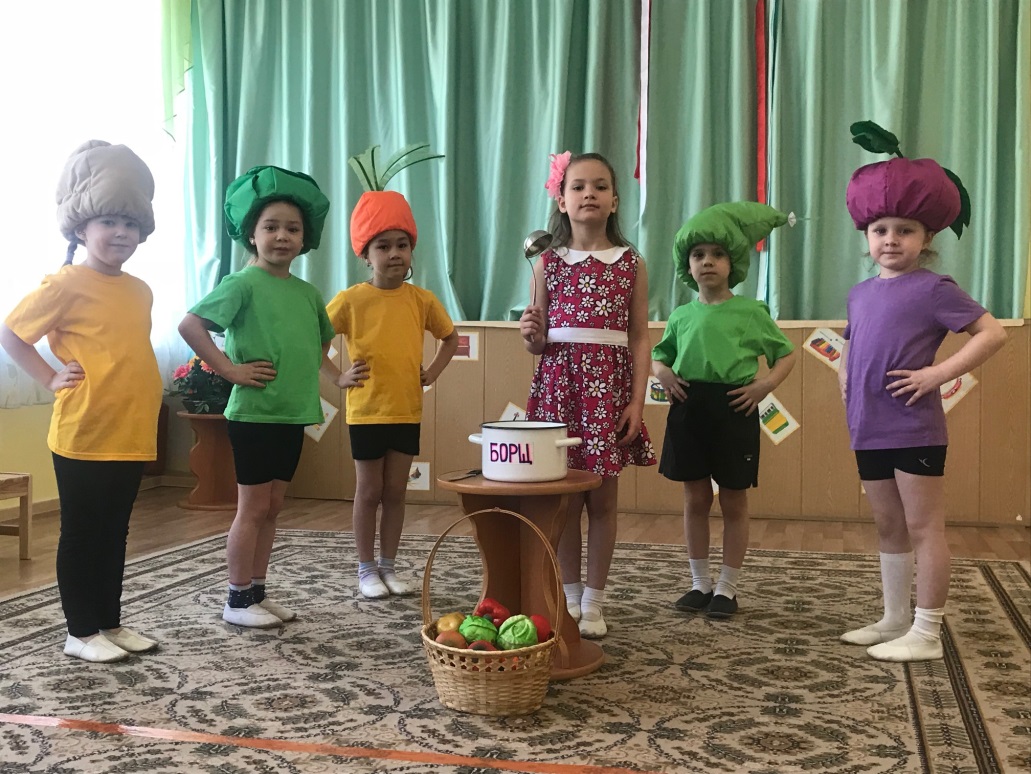 В ПОДГОТОВКЕ МИНИ-СПЕКТАКЛЯ             ПРИНИМАЛИ УЧАСТИЕ: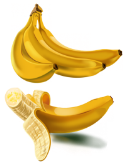 Юнисова А.А.-музыкальный руководительТолшмякова Е.А. – ст.воспитательФомина Н.В. – учитель-дефектологЕркина Н.В.. - учитель-дефектологБугаева М.А. - воспитательСафран Л.К. - воспитательЛёвина Г.В. - воспитательМуниципальное бюджетное дошкольное образовательное учреждение«Детский сад компенсирующего вида для детей с нарушением слуха №7 «НАДЕЖДА»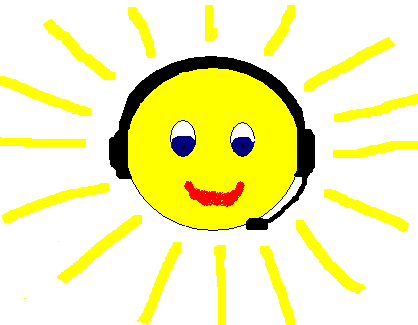 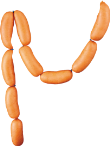 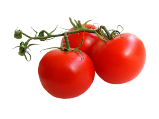 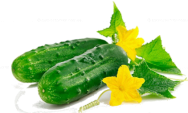 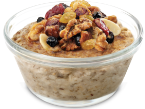 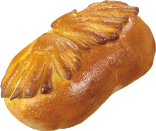 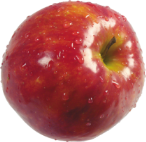 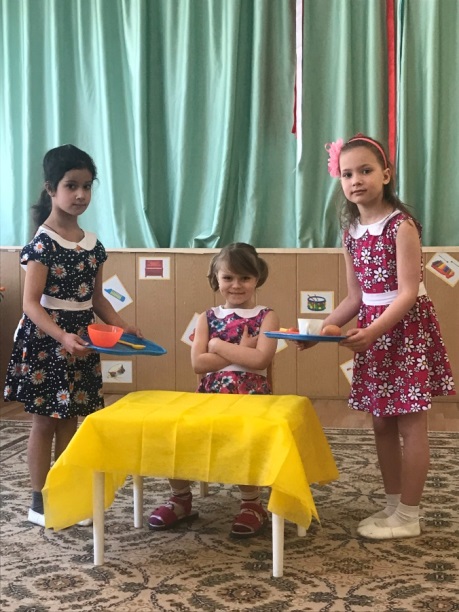 Свириденко Виктория  -  от автора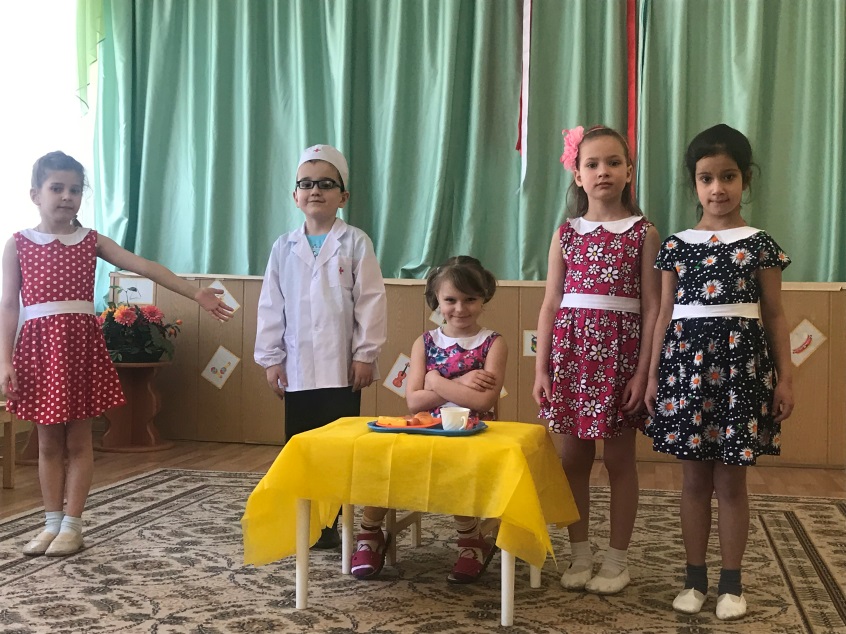 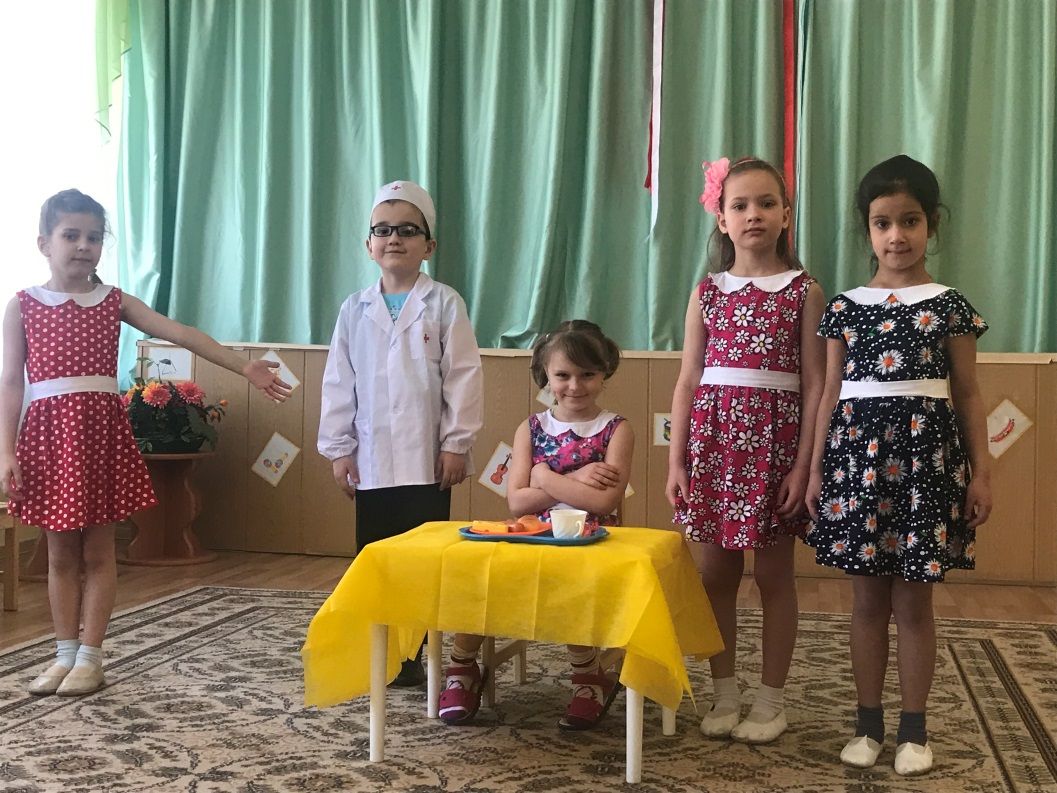 Волкова Стефания  -                Мама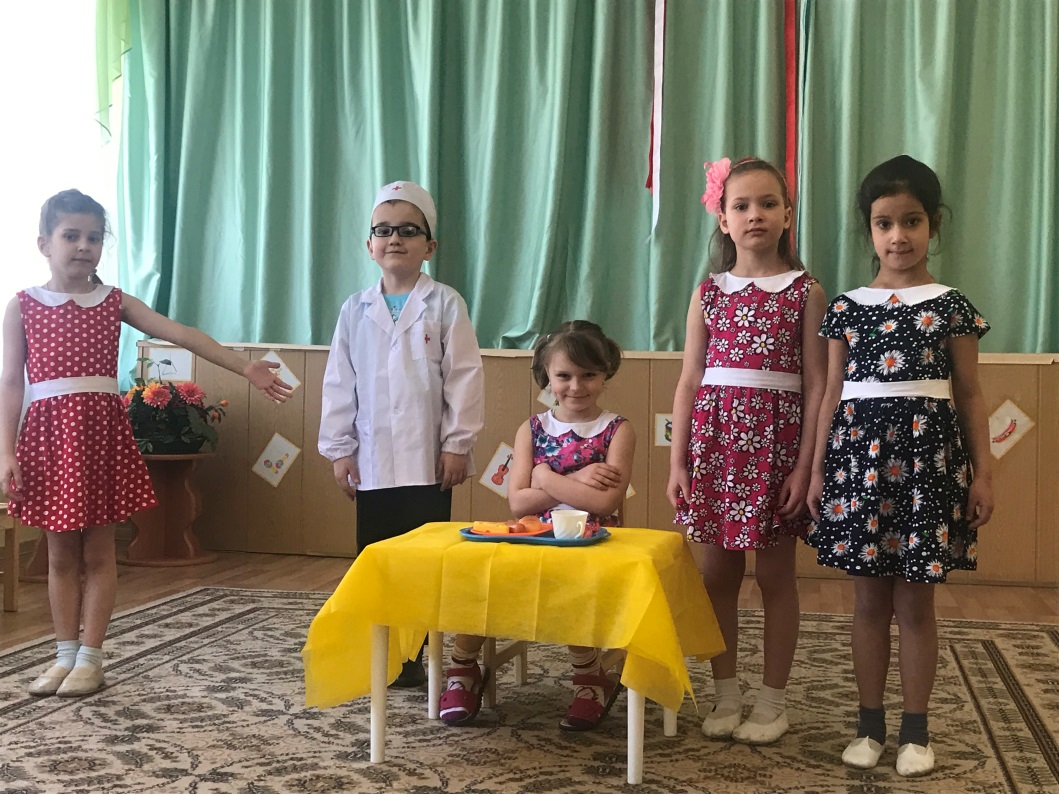  Хадыров Вадим  -          Врач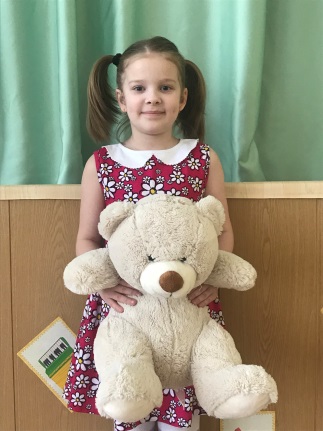 Анашкина Арина  -            Юля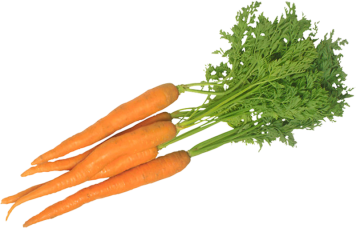 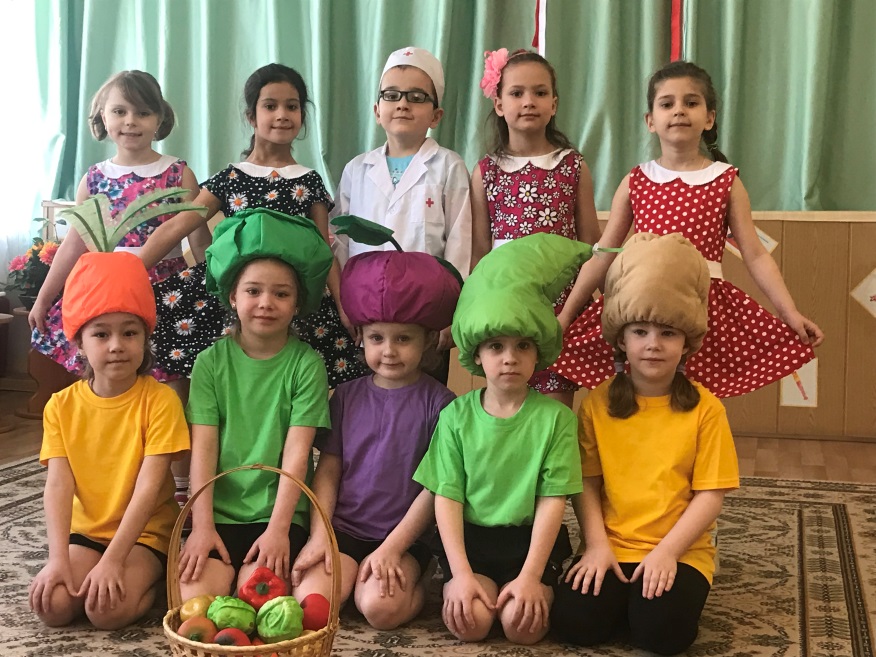 Абдульманова Азалия  -  МорковьПопова Лиза  -  Капуста       Приходько Алина  -  Картошка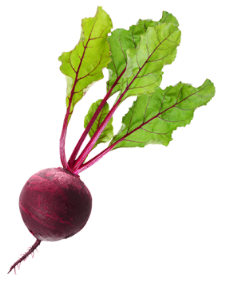 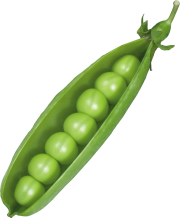 Чигин Марк  -  ГорохЕрмолина Настя  -  СвёклаХайриева Алсу  -  Петрушка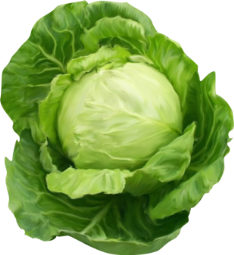 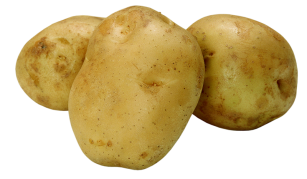 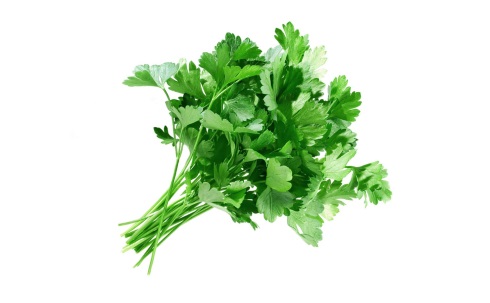 